Katolička osnovna škola u ViroviticiJelovnik 16. 5. – 20. 5. 2022.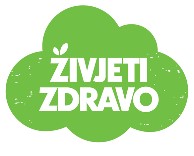 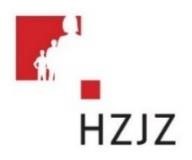 Škola zadržava pravo izmjene jelovnika zbog prenamjene namirnica i rasporeda dostave hrane!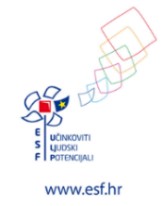 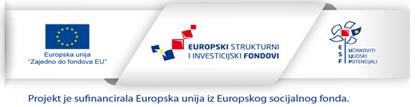 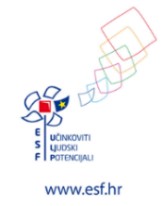 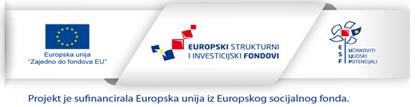 Doručak Ručak Užina Ponedjeljak16. 5. 2022.Kruh-salamaJogurtVarivo od mahuna s puretinomKruhEuforijaUtorak17. 5. 2022.Pašteta-kruhČajTjestenina sa siromKolačVoćeSrijeda18. 5. 2022.Sirni namaz-kruhMlijekoPaprikaš od svinjetineKruhPudingČetvrtak19. 5. 2022.Palenta-jogurtZagrebački odrezakRiža-salataSokPetak20. 5. 2022.Savijača s višnjamaČajTjestenina s tunjevinomKolačČajni kolutići